ПоложениеО проведении 6-х Всероссийских соревнованийпо Тхэквондо (ВТФ) среди Юношей и ДевушекЮниоров и ЮниорокМужчин и Женщин«ПАТРИОТ» 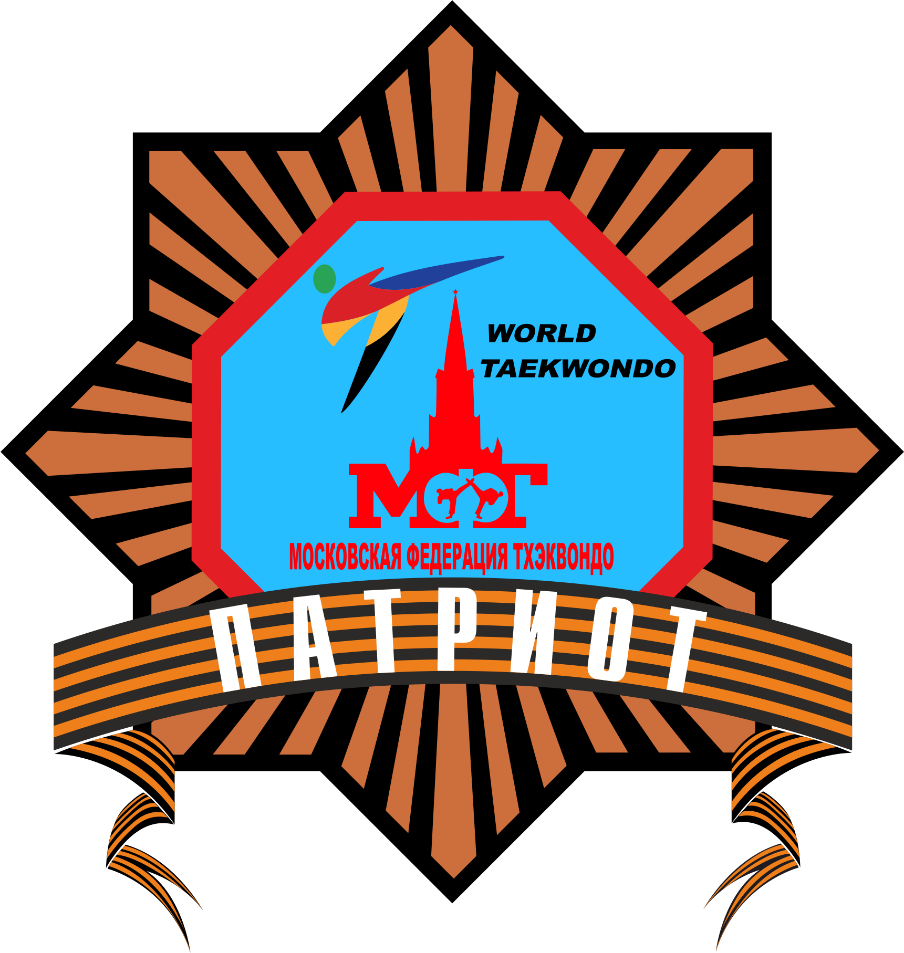 г.Москва 2020ОБЩИЕ ПОЛОЖЕНИЯ.Всероссийские соревнования «Патриот» по тхэквондо проводятся в соответствии с данным положением и на основании:Распоряжения Москомспорта о государственной аккредитации РОО «Московская Федерация ТХЭКВОНДО» № 06-10/107 от 09.02.2016;Единого календарного плана межрегиональных, всероссийских и международных физкультурных мероприятий и спортивных мероприятий на 2019 год, утвержденного приказом Минспорта России от _______201_ г. № ______ Правил вида спорта «тхэквондо» (номер-код 0470001611Я), утвержденных приказом Минспорта России от «31» мая . № 541, в редакции приказов Минспорта России от «12» сентября 2016г. № 1038, от «24» января 2018 г. № 58, от «03» сентября 2018 г. № 760.Турнир проводится в целях популяризации и развития тхэквондо на территории города Москвы и Регионах России. Пропаганды спорта, здорового образа жизни и идей олимпийского движения как важных средств, способствующих всестороннему воспитанию, гармоничному развитию и физическому совершенствованию человека. Повышение уровня мастерства спортсменов и судей. Развитие связей и укрепления дружбы со спортивными клубами и центрами г. Москвы, Московской области и другими регионами России. Выявление перспективных спортсменов.В соответствии с п.3 ч.4 ст.26.2 329-ФЗ «О физической культуре и спорте в Российской Федерации» настоящим Положением запрещается оказывать противоправное влияние на результаты спортивных соревнований. Противоправным влиянием на результат официального спортивного соревнования признается совершение в целях достижения заранее определенного результата или исхода этого соревнования хотя бы одного из следующих деяний:  подкуп спортсменов, спортивных судей, тренеров, руководителей спортивных команд, других участников или организаторов официального спортивного соревнования (в том числе их работников), принуждение или склонение указанных лиц к оказанию такого влияния или совершение этих действий по предварительному сговору с указанными лицами;  получение спортсменами, спортивными судьями, тренерами, руководителями спортивных команд, другими участниками или организаторами официального спортивного соревнования (в том числе их работниками) денег, ценных бумаг, иного имущества, пользование указанными лицами услугами имущественного характера, извлечение ими других выгод и преимуществ или их предварительный сговор. Запрещается участие в азартных играх в букмекерских конторах и тотализаторах путем заключения пари: для спортсменов - на официальные спортивные соревнования по виду или видам спорта, по которым они участвуют в соответствующих официальных спортивных соревнованиях; для спортивных судей - на официальные спортивные соревнования по виду или видам спорта, по которым они обеспечивают соблюдение правил вида или видов спорта и положений (регламентов) о соответствующих официальных спортивных соревнованиях; для тренеров - на официальные спортивные соревнования по виду или видам спорта, по которым они проводят тренировочные мероприятия и осуществляют руководство состязательной деятельностью спортсменов, участвующих в соответствующих официальных спортивных соревнованиях; для руководителей спортивных команд - на официальные спортивные соревнования по виду или видам спорта, по которым руководимые ими спортивные команды участвуют в соответствующих официальных спортивных соревнованиях; для других участников официальных спортивных соревнований - на официальные спортивные соревнования по виду или видам спорта, по которым они участвуют в соответствующих официальных спортивных соревнованиях; для спортивных агентов - на официальные спортивные соревнования по виду спорта, в котором они осуществляют свою деятельность. Предотвращение противоправного влияния на результаты официальных спортивных соревнований и борьба с ним осуществляются в соответствии Уголовным кодексом Российской Федерации, иными нормативными правовыми актами Российской Федерации, а также в соответствии с нормами, утвержденными общероссийскими спортивными федерациями.ПРАВА И ОБЯЗАННОСТИ ОРГАНИЗАТОРОВОбщее руководство организацией и проведением соревнований осуществляет Дирекция проведения Всероссийских соревнований «Патриот» в составе: РОО «Московская Федерация Тхэквондо»РОО «ЦРСЕ «Патриот» Председатель Дирекции – Сон Вячеслав ЛьвовичНепосредственное проведение соревнований возлагается на судейскую коллегию, утвержденную РОО «ЦРСЕ «Патриот» Технический делегат от ООО «Союз Тхэквондо России» Пося Павел НиколаевичПредседатель Мандатной комиссии- Кочиев Матвей «ЦРСЕ «Патриот»  +7-963-057-50-78 Главный Судья соревнований – Михайлов Александр Васильевич. (СМК) +7-916-235-14-07Главный Секретарь соревнований – Иванова Дарья Михайловна (СМК)Ответственность за оказание медицинской помощи возлагается на бригаду врачей ФМБА.ОБЕСПЕЧЕНИЕ БЕЗОПАСНОСТИ УЧАСТНИКОВ И ЗРИТЕЛЕЙ.Обеспечение безопасности участников и зрителей осуществляется в соответствии со следующими нормативно-правовыми актами: Временным положением о порядке организации и проведения массовых культурно-просветительных, театрально-зрелищных, спортивных и рекламных мероприятий в г. Москве, утвержденным распоряжением Мэра Москвы от 05.10.2000 г. № 1054-РМ;Приказом Москомспорта от 08.08.2003 г. № 627-а «Об усилении общественной безопасности в учреждениях, подведомственных Москомспорту»;Постановлением Правительства РФ от 18.04.2014 № 353 «Об утверждении Правил обеспечения безопасности при проведении официальных спортивных соревнований»;Приказом Минздрава России от 01.03.2016 № 134н «О Порядке организации оказания медицинской помощи лицам, занимающимся физической культурой и спортом (в том числе при подготовке и проведении физкультурных мероприятий и спортивных мероприятий), включая порядок медицинского осмотра лиц, желающих пройти спортивную подготовку, заниматься физической культурой и спортом в организациях и (или) выполнить нормативы испытаний (тестов) Всероссийского физкультурно-спортивного комплекса "Готов к труду и обороне»;Иными распорядительными документами по вопросам обеспечения общественной безопасности при проведении спортивных соревнований. Обязательно наличие квалифицированного медицинского персонала для оказания медицинской помощи в период проведения соревнований. Место проведения соревнования отвечает требованиям соответствующих нормативно-правовых актов, действующих на территории Российской Федерации и направленных на обеспечение общественного порядка и безопасности участников и зрителей, и имеет паспорт готовности спортивного сооружения к проведению мероприятий.К участию в турнире допускаются игроки, имеющие договор (оригинал) или именной сертификат к коллективному договору (оригинал) о страховании от несчастных случаев, ущерба жизни и здоровья, которые представляются на мандатную комиссию. Страхование участников производится за счет командирующих организаций или личные средства.Каждый участник соревнования должен иметь медицинский допуск на официальной заявке.Каждый участник, тренер и представитель делегации обязан соблюдать требования о запрете применения допинговых средств и методов в соответствии с Общероссийскими антидопинговыми правилами, утвержденными приказом Минспорта России от 9 августа . № 947 «Об утверждении Общероссийских антидопинговых правил», и требованиями Всемирного антидопингового агентства.Участники и гости соревнований обязаны строго соблюдать Правила соревнований, правила данного Положения и Правила посещения Спортивного сооружения ОБЩИЕ СВЕДЕНИЯ О СПОРТИВНОМ СОРЕВНОВАНИИ.Место и сроки проведения соревнования.Соревнования проводятся 22-23 февраля 2020 года Начало соревнований в 9:00 Место проведения соревнований: Москва, Ленинградский проспект, 39, стр. 1 ФАУ МО РФ ЦСКА Крытый легкоатлетическо-футбольный комплекс ЦСКАПродолжительность поединков/выступлений: по возрастным критериям согласно правилам вида спорта тхэквондо. Планируемое количество участников – 1500.Состав команд: не ограничен.К участию в соревновании допускаются спортсмены, имеющие стилевую классификацию не ниже 10 гыпа.Дополнительная информация указана в Приложении 1 Турнир проводиться в соответствии с действующими правилами Всемирной Федерации Тхэквондо (всемирного Тхэквондо) с учетом изменений и дополнений на дату проведения соревнований по тхэквондо (ВТФ)Турнир проводится с использованием Аккредитованной ВТ (ВТФ) системой электронного судейства и электронными протекторами.Мужчины и женщины 2003 г.р. и старше Электронная система KPNP (жилеты и шлема)Юниоры и юниорки 2003 г.р.-2005 г.р. Электронная система KPNP (жилеты и шлема)Юноши и девушки 2006 г.р.-2008 г.р. Электронная система KPNP (жилеты и шлема)Возможно использование системы видео-повтора (финалы и полуфиналы) НА усмотрение ОРГАНИЗАТОРОВ, возможно изменение системы в этом случае будет сделана информационная рассылка заранееТРЕБОВАНИЯ К УЧАСТНИКАМ И УСЛОВИЯ ИХ ДОПУСКА. К участию в Турнире допускаются спортсмены спортивных школ, подведомственных Москомспорту, спортивных организаций, клубов города Москвы и субъектов Российской Федерации, при наличии допуска врача к соревнованиям.Возраст участников от 12 лет.Разряд участников не ниже 1 юношеского, в соответствии с ЕВСК.Мужчины и женщины 2003 г.р. и старшеЮниоры и юниорки 2003 г.р.-2005 г.р.Юноши и девушки 2006 г.р.-2008 г.р.Мандатная комиссия для всех команд будет проводиться: 21 февраля 2020 года с 14:00 до 20:00 по адресу: Москва, Ленинградский проспект, 39, стр. 1 ФАУ МО РФ ЦСКА Крытый легкоатлетическо-футбольный комплекс ЦСКАВзвешивание спортсменов будет проводиться: Москва, Ленинградский проспект, 39, стр. 76 ФАУ МО РФ ЦСКА Универсальный спортивный зал "Игровой"На мандатную комиссию приходят только представитель команды с пакетом документов.Спортсмены проходят только взвешивание, обязаны предоставить на взвешивание Документ удостоверяющую личность, а также копию Заявки. Спортсмены не прошедшие мандатную комиссию и взвешивание к соревнованиям допущены не будут!Каждая команда предоставляет командную заявку, подписанную руководителем органа исполнительной власти в области физической культуры и спорта, руководителем спортивной федерации и заверенную врачебно-физкультурным диспансером на бумажном носителе Все команды должны пройти регистрацию на сайте соревнования.su  (тхэквондо-лига.рф) до 15 февраля 2020 г.  Все команды обязаны выслать предварительную заявку в формате EXEL в соответствии с формой заявки №1на электронный адрес E-mail: patriot@asia-sport.ru Команды не приславшие предварительную заявку, к мандатной комиссии и к участию на соревнованиях не допускаются  В случае превышения количества спортсменов по заявкам, дирекция оставляет за собой право на досрочное прекращение приёма заявок на участие в соревнованиях.На мандатную комиссию необходимо предоставить следующие документы: Сертификат установленного Образца СТР (при наличии)Паспорт (спортсменам 14-лет и старше) Свидетельство о рождении +справка с учебного заведения с фотографией (для спортсменов младше 14 лет) или заграничный паспортПолис добровольного страхования от несчастных случаев на сумму не менее 10000 руб.Документ, подтверждающий спортивную и техническую квалификацию спортсмена.Отсутствие любого документа из перечисленных в п.п.5.13. является основанием для отказа в регистрации спортсмена на участие на соревновании.Представители несут персональную ответственность за подлинность документов, предоставляемых в мандатную комиссию.От одной команды участие может принять любое количество спортсменов в одном весе. Дирекция имеет право отклонить любую заявку, без объяснения причины. Дирекция предоставляет: Систему судейства Электронные защитные ЖилетыЭлектронные защитные шлемаСистему Видео-повтора (Предоставляет РОО «Московская Федерация Тхэквондо)Сенсорные Носки (Футы) Организационным комитетом не предоставляются. Каждый участник обязан иметь амуницию в соответствии с правилами Всемирной Тхэквондо (аккредитация ВТ (ВТФ)  необязательна): Униформу (Добок) установленного образца ВТ (ВТФ) Пояс соответствующего цвета, заявленного в заявке Защиту Предплечья установленного образца ВТ (ВТФ)Защиту Голени установленного образца ВТ (ВТФ)Защиту Паха установленного образца ВТ (ВТФ)Защиту челюсти (Капа) Прозрачная либо белая Защиту кистей (перчатки) установленного образца ВТ (ВТФ)Футы Сенсорные ВТ (ВТФ)УСЛОВИЯ ПОДВЕДЕНИЯ ИТОГОВ.Призовые места определяются в соответствии с правилами вида спорта «тхэквондо», утвержденными приказом Минспорта от от «31» мая . № 541, в редакции приказов Минспорта России от «12» сентября 2016г. № 1038, от «24» января 2018 г. № 58, от «03» сентября 2018 г. № 760.Итоговые протоколы о проведении соревнования предоставляются Главным секретарем соревнования на бумажном и электронном носителях в течение 3-х рабочих дней со дня окончания соревнования в Москомспорт.НАГРАЖДЕНИЕ ПОБЕДИТЕЛЕЙ И ПРИЗЕРОВ.Победители и призеры турнира определяются в каждой весо-возрастной категории 3-е место не разыгрывается. В личном зачёте участники соревнований, занявшие: 1 место, награждаются медалями, дипломами; Памятным подарком 2 место, награждаются медалями, дипломами; 3 место, награждаются медалями, дипломами. По итогам соревнований будут определены победитель и призеры в командном зачете. Определение победителя и призеров в командном зачете (зачёт идёт по субъектам РФ, в зачёт учитываются все спортсмены со всех команд, представляющих Субъект РФ) будет проводиться по завоеванным золотым, серебряным и бронзовым медалям: 1 место – 7 очков 2 место – 3 очка 3 место – 1 очко Медали – 56 комплектов, дипломы – 224шт.В командном зачёте, победители награждаются дипломами и кубками. В случае если больше чем две (2) команды имеют одинаковое количество очков, результат должен быть определен по следующим критериям в порядке убывания значимости: 1) Количество золотых, серебряных и бронзовых медалей, выигранных командой; 2) Количество участников; 3) Большее количество очков в более тяжелой весовой категории.Кубки – 3 шт., дипломы – 3 шт.Возрастные и весовые категории участниковВнимание!Дирекция, оставляет за собой право объединения категорий в случае малого количества участников.Программа соревнований 21 февраля 2020 годаЗаезд команд14:00-20:00 Мандатная комиссия14:00-20:00 Взвешивание спортсменов22:00 Жеребьёвка 22 февраля 2020 года08:00 Случайное взвешивание спортсменов 09:00 Предварительные поединки13:00-14:00 Открытие соревнований14:00-18:00 Предварительные поединки18:00-21:00 Полуфинальные, финальные поединки21:00-22:00 Награждение победителей и призёров соревнований23 февраля 2020 года08:00 Случайное взвешивание спортсменов 09:00 Предварительные поединки13:00-14:00 Обеденный перерыв14:00-18:00 Предварительные поединки18:00-21:00 Полуфинальные, финальные поединки21:00-22:00 Награждение победителей и призёров соревнований24 февраля 2020 годаОтъезд командУСЛОВИЯ ФИНАНСИРОВАНИЯ. Расходы по организации и проведению соревнования привлекаются из внебюджетных источников. Расходы, связанные с командированием участников соревнования (проезд, проживание, питание спортсменов и тренеров) несет командирующая организация.Приложение №1«Согласованно»
Президент ООО
"Союз тхэквондо России"
___________ А.К. Терехов
"___"  _________ 20___г..«Согласованно»
Президент РОО
"Московской федерации ТХЭКВОНДО"
___________ А.К. Терехов
"___"  _________ 20___г.«Утверждаю»Президент РОО«Центр Развития Спортивных Единоборств «Патриот»___________________Сон В.Л."___"  _________ 20___г.Мужчины и ЖенщиныМужчины и ЖенщиныМужчины и ЖенщиныМужчины и ЖенщиныМужчины и ЖенщиныМужчины и ЖенщиныМужчины и ЖенщиныМужчины и ЖенщиныМужчины и ЖенщиныМужчины и ЖенщиныМужчины и ЖенщиныМужчины и ЖенщиныМужчины и ЖенщиныМужчины и ЖенщиныМужчины и ЖенщиныМужчины и ЖенщиныМужчины5454585863636874748080878787+87+Женщины4646494953535762626767737373+73+Юниоры и ЮниоркиЮниоры и ЮниоркиЮниоры и ЮниоркиЮниоры и ЮниоркиЮниоры и ЮниоркиЮниоры и ЮниоркиЮниоры и ЮниоркиЮниоры и ЮниоркиЮниоры и ЮниоркиЮниоры и ЮниоркиЮниоры и ЮниоркиЮниоры и ЮниоркиЮниоры и ЮниоркиЮниоры и ЮниоркиЮниоры и ЮниоркиЮниоры и ЮниоркиЮниоры 454848515155596368687373787878+Юниорки424444464649525559596363686868+Юноши и девушки (Кадеты)Юноши и девушки (Кадеты)Юноши и девушки (Кадеты)Юноши и девушки (Кадеты)Юноши и девушки (Кадеты)Юноши и девушки (Кадеты)Юноши и девушки (Кадеты)Юноши и девушки (Кадеты)Юноши и девушки (Кадеты)Юноши и девушки (Кадеты)Юноши и девушки (Кадеты)Юноши и девушки (Кадеты)Юноши и девушки (Кадеты)Юноши и девушки (Кадеты)Юноши и девушки (Кадеты)Юноши и девушки (Кадеты)Юноши333737414145495357576161656565+Девушки 293333373741444751515555595959+№ п.п.Место проведения спортивных соревнований (адрес, наименование спортивного сооружения)Планируемое количество участников спортивного соревнования, чел.Состав команд, участниковСостав команд, участниковСостав команд, участниковСпортивная квалификация спортсменов в соответствии с ЕВСК (спорт. разряд)Не нижеГруппы участников по полу и возрасту (согласно ЕВСК)Программа соревнованияПрограмма соревнованияПрограмма соревнованияПрограмма соревнования№ п.п.Место проведения спортивных соревнований (адрес, наименование спортивного сооружения)Планируемое количество участников спортивного соревнования, чел.всегов т.ч.в т.ч.Спортивная квалификация спортсменов в соответствии с ЕВСК (спорт. разряд)Не нижеГруппы участников по полу и возрасту (согласно ЕВСК)сроки проведения, дата приезда и дата отъезда (при необходимости)наименование спортивной дисциплины (согласно ВРВС)номер-код спортивной дисциплины (согласно ВРВС)количество видов программ№ п.п.Место проведения спортивных соревнований (адрес, наименование спортивного сооружения)Планируемое количество участников спортивного соревнования, чел.всегоспортсменов (муж./жен.)тренеровСпортивная квалификация спортсменов в соответствии с ЕВСК (спорт. разряд)Не нижеГруппы участников по полу и возрасту (согласно ЕВСК)сроки проведения, дата приезда и дата отъезда (при необходимости)наименование спортивной дисциплины (согласно ВРВС)номер-код спортивной дисциплины (согласно ВРВС)количество видов программ1Москва,  Ленинградский проспект, 39, стр. 1 ФАУ МО РФ ЦСКА Крытый легкоатлетическо-футбольный комплекс ЦСКА400Без ограниченияБез ограниченияБез ограниченияIМужчины, женщины(17 лет и старше)23 февраля 2020ВТФ-весовая категория 54 кг0470181811А11Москва,  Ленинградский проспект, 39, стр. 1 ФАУ МО РФ ЦСКА Крытый легкоатлетическо-футбольный комплекс ЦСКА400Без ограниченияБез ограниченияБез ограниченияIМужчины, женщины(17 лет и старше)23 февраля 2020ВТФ-весовая категория 58 кг0470211611А11Москва,  Ленинградский проспект, 39, стр. 1 ФАУ МО РФ ЦСКА Крытый легкоатлетическо-футбольный комплекс ЦСКА400Без ограниченияБез ограниченияБез ограниченияIМужчины, женщины(17 лет и старше)23 февраля 2020ВТФ-весовая категория 63 кг0470261811Ф11Москва,  Ленинградский проспект, 39, стр. 1 ФАУ МО РФ ЦСКА Крытый легкоатлетическо-футбольный комплекс ЦСКА400Без ограниченияБез ограниченияБез ограниченияIМужчины, женщины(17 лет и старше)23 февраля 2020ВТФ-весовая категория 68 кг0470321611Ф11Москва,  Ленинградский проспект, 39, стр. 1 ФАУ МО РФ ЦСКА Крытый легкоатлетическо-футбольный комплекс ЦСКА400Без ограниченияБез ограниченияБез ограниченияIМужчины, женщины(17 лет и старше)23 февраля 2020ВТФ-весовая категория 74 кг0470381811А11Москва,  Ленинградский проспект, 39, стр. 1 ФАУ МО РФ ЦСКА Крытый легкоатлетическо-футбольный комплекс ЦСКА400Без ограниченияБез ограниченияБез ограниченияIМужчины, женщины(17 лет и старше)23 февраля 2020ВТФ-весовая категория 80 кг0470411611А11Москва,  Ленинградский проспект, 39, стр. 1 ФАУ МО РФ ЦСКА Крытый легкоатлетическо-футбольный комплекс ЦСКА400Без ограниченияБез ограниченияБез ограниченияIМужчины, женщины(17 лет и старше)23 февраля 2020ВТФ-весовая категория 87 кг0470451811А11Москва,  Ленинградский проспект, 39, стр. 1 ФАУ МО РФ ЦСКА Крытый легкоатлетическо-футбольный комплекс ЦСКА400Без ограниченияБез ограниченияБез ограниченияIМужчины, женщины(17 лет и старше)23 февраля 2020ВТФ-весовая категория 87+ кг0470461811А11Москва,  Ленинградский проспект, 39, стр. 1 ФАУ МО РФ ЦСКА Крытый легкоатлетическо-футбольный комплекс ЦСКА400Без ограниченияБез ограниченияБез ограниченияIМужчины, женщины(17 лет и старше)23 февраля 2020ВТФ-весовая категория 46 кг0470101811Б11Москва,  Ленинградский проспект, 39, стр. 1 ФАУ МО РФ ЦСКА Крытый легкоатлетическо-футбольный комплекс ЦСКА400Без ограниченияБез ограниченияБез ограниченияIМужчины, женщины(17 лет и старше)23 февраля 2020ВТФ-весовая категория 49 кг0470131611С11Москва,  Ленинградский проспект, 39, стр. 1 ФАУ МО РФ ЦСКА Крытый легкоатлетическо-футбольный комплекс ЦСКА400Без ограниченияБез ограниченияБез ограниченияIМужчины, женщины(17 лет и старше)23 февраля 2020ВТФ-весовая категория 53 кг0470171811Э11Москва,  Ленинградский проспект, 39, стр. 1 ФАУ МО РФ ЦСКА Крытый легкоатлетическо-футбольный комплекс ЦСКА400Без ограниченияБез ограниченияБез ограниченияIМужчины, женщины(17 лет и старше)23 февраля 2020ВТФ-весовая категория 57 кг0470201611Э11Москва,  Ленинградский проспект, 39, стр. 1 ФАУ МО РФ ЦСКА Крытый легкоатлетическо-футбольный комплекс ЦСКА400Без ограниченияБез ограниченияБез ограниченияIМужчины, женщины(17 лет и старше)23 февраля 2020ВТФ-весовая категория 62 кг0470251811Э11Москва,  Ленинградский проспект, 39, стр. 1 ФАУ МО РФ ЦСКА Крытый легкоатлетическо-футбольный комплекс ЦСКА400Без ограниченияБез ограниченияБез ограниченияIМужчины, женщины(17 лет и старше)23 февраля 2020ВТФ-весовая категория 67 кг0470301611Б11Москва,  Ленинградский проспект, 39, стр. 1 ФАУ МО РФ ЦСКА Крытый легкоатлетическо-футбольный комплекс ЦСКА400Без ограниченияБез ограниченияБез ограниченияIМужчины, женщины(17 лет и старше)23 февраля 2020ВТФ-весовая категория 73 кг0470361811Э11Москва,  Ленинградский проспект, 39, стр. 1 ФАУ МО РФ ЦСКА Крытый легкоатлетическо-футбольный комплекс ЦСКА400Без ограниченияБез ограниченияБез ограниченияIМужчины, женщины(17 лет и старше)23 февраля 2020ВТФ-весовая категория 73+ кг0470371811Э12Москва,  Ленинградский проспект, 39, стр. 1 ФАУ МО РФ ЦСКА Крытый легкоатлетическо-футбольный комплекс ЦСКА600Без ограниченияБез ограниченияБез ограниченияI юнюниоры, юниорки (15-17 лет)23 февраля 2020ВТФ-весовая категория 0470091811Ю12Москва,  Ленинградский проспект, 39, стр. 1 ФАУ МО РФ ЦСКА Крытый легкоатлетическо-футбольный комплекс ЦСКА600Без ограниченияБез ограниченияБез ограниченияI юнюниоры, юниорки (15-17 лет)23 февраля 2020ВТФ-весовая категория 0470121811Ю12Москва,  Ленинградский проспект, 39, стр. 1 ФАУ МО РФ ЦСКА Крытый легкоатлетическо-футбольный комплекс ЦСКА600Без ограниченияБез ограниченияБез ограниченияI юнюниоры, юниорки (15-17 лет)23 февраля 2020ВТФ-весовая категория 0470151811Н12Москва,  Ленинградский проспект, 39, стр. 1 ФАУ МО РФ ЦСКА Крытый легкоатлетическо-футбольный комплекс ЦСКА600Без ограниченияБез ограниченияБез ограниченияI юнюниоры, юниорки (15-17 лет)23 февраля 2020ВТФ-весовая категория 0470191811Н12Москва,  Ленинградский проспект, 39, стр. 1 ФАУ МО РФ ЦСКА Крытый легкоатлетическо-футбольный комплекс ЦСКА600Без ограниченияБез ограниченияБез ограниченияI юнюниоры, юниорки (15-17 лет)23 февраля 2020ВТФ-весовая категория 0470221811Н12Москва,  Ленинградский проспект, 39, стр. 1 ФАУ МО РФ ЦСКА Крытый легкоатлетическо-футбольный комплекс ЦСКА600Без ограниченияБез ограниченияБез ограниченияI юнюниоры, юниорки (15-17 лет)23 февраля 2020ВТФ-весовая категория 0470261811Ф12Москва,  Ленинградский проспект, 39, стр. 1 ФАУ МО РФ ЦСКА Крытый легкоатлетическо-футбольный комплекс ЦСКА600Без ограниченияБез ограниченияБез ограниченияI юнюниоры, юниорки (15-17 лет)23 февраля 2020ВТФ-весовая категория 0470321811Ф12Москва,  Ленинградский проспект, 39, стр. 1 ФАУ МО РФ ЦСКА Крытый легкоатлетическо-футбольный комплекс ЦСКА600Без ограниченияБез ограниченияБез ограниченияI юнюниоры, юниорки (15-17 лет)23 февраля 2020ВТФ-весовая категория 0470361811С12Москва,  Ленинградский проспект, 39, стр. 1 ФАУ МО РФ ЦСКА Крытый легкоатлетическо-футбольный комплекс ЦСКА600Без ограниченияБез ограниченияБез ограниченияI юнюниоры, юниорки (15-17 лет)23 февраля 2020ВТФ-весовая категория 0470391811Ю12Москва,  Ленинградский проспект, 39, стр. 1 ФАУ МО РФ ЦСКА Крытый легкоатлетическо-футбольный комплекс ЦСКА600Без ограниченияБез ограниченияБез ограниченияI юнюниоры, юниорки (15-17 лет)23 февраля 2020ВТФ-весовая категория 78+ кг0470401811Ю12Москва,  Ленинградский проспект, 39, стр. 1 ФАУ МО РФ ЦСКА Крытый легкоатлетическо-футбольный комплекс ЦСКА600Без ограниченияБез ограниченияБез ограниченияI юнюниоры, юниорки (15-17 лет)23 февраля 2020ВТФ-весовая категория 0470061811Д12Москва,  Ленинградский проспект, 39, стр. 1 ФАУ МО РФ ЦСКА Крытый легкоатлетическо-футбольный комплекс ЦСКА600Без ограниченияБез ограниченияБез ограниченияI юнюниоры, юниорки (15-17 лет)23 февраля 2020ВТФ-весовая категория 0470081811Д12Москва,  Ленинградский проспект, 39, стр. 1 ФАУ МО РФ ЦСКА Крытый легкоатлетическо-футбольный комплекс ЦСКА600Без ограниченияБез ограниченияБез ограниченияI юнюниоры, юниорки (15-17 лет)23 февраля 2020ВТФ-весовая категория 0470101811Б12Москва,  Ленинградский проспект, 39, стр. 1 ФАУ МО РФ ЦСКА Крытый легкоатлетическо-футбольный комплекс ЦСКА600Без ограниченияБез ограниченияБез ограниченияI юнюниоры, юниорки (15-17 лет)23 февраля 2020ВТФ-весовая категория 0470131811С12Москва,  Ленинградский проспект, 39, стр. 1 ФАУ МО РФ ЦСКА Крытый легкоатлетическо-футбольный комплекс ЦСКА600Без ограниченияБез ограниченияБез ограниченияI юнюниоры, юниорки (15-17 лет)23 февраля 2020ВТФ-весовая категория 0470161811Д12Москва,  Ленинградский проспект, 39, стр. 1 ФАУ МО РФ ЦСКА Крытый легкоатлетическо-футбольный комплекс ЦСКА600Без ограниченияБез ограниченияБез ограниченияI юнюниоры, юниорки (15-17 лет)23 февраля 2020ВТФ-весовая категория 0470191811Н12Москва,  Ленинградский проспект, 39, стр. 1 ФАУ МО РФ ЦСКА Крытый легкоатлетическо-футбольный комплекс ЦСКА600Без ограниченияБез ограниченияБез ограниченияI юнюниоры, юниорки (15-17 лет)23 февраля 2020ВТФ-весовая категория 04702212811Н12Москва,  Ленинградский проспект, 39, стр. 1 ФАУ МО РФ ЦСКА Крытый легкоатлетическо-футбольный комплекс ЦСКА600Без ограниченияБез ограниченияБез ограниченияI юнюниоры, юниорки (15-17 лет)23 февраля 2020ВТФ-весовая категория 0470261811Ф12Москва,  Ленинградский проспект, 39, стр. 1 ФАУ МО РФ ЦСКА Крытый легкоатлетическо-футбольный комплекс ЦСКА600Без ограниченияБез ограниченияБез ограниченияI юнюниоры, юниорки (15-17 лет)23 февраля 2020ВТФ-весовая категория 0470321611Ф 12Москва,  Ленинградский проспект, 39, стр. 1 ФАУ МО РФ ЦСКА Крытый легкоатлетическо-футбольный комплекс ЦСКА600Без ограниченияБез ограниченияБез ограниченияI юнюниоры, юниорки (15-17 лет)23 февраля 2020ВТФ-весовая категория 68+ кг0470331811Д13Москва,  Ленинградский проспект, 39, стр. 1 ФАУ МО РФ ЦСКА Крытый легкоатлетическо-футбольный комплекс ЦСКА500Без ограниченияБез ограниченияБез ограниченияI юнюноши, девушки(12-14 лет)22 февраля 2020ВТФ-весовая категория 0470031811Н13Москва,  Ленинградский проспект, 39, стр. 1 ФАУ МО РФ ЦСКА Крытый легкоатлетическо-футбольный комплекс ЦСКА500Без ограниченияБез ограниченияБез ограниченияI юнюноши, девушки(12-14 лет)22 февраля 2020ВТФ-весовая категория 0470041811Н13Москва,  Ленинградский проспект, 39, стр. 1 ФАУ МО РФ ЦСКА Крытый легкоатлетическо-футбольный комплекс ЦСКА500Без ограниченияБез ограниченияБез ограниченияI юнюноши, девушки(12-14 лет)22 февраля 2020ВТФ-весовая категория 0475151811Н13Москва,  Ленинградский проспект, 39, стр. 1 ФАУ МО РФ ЦСКА Крытый легкоатлетическо-футбольный комплекс ЦСКА500Без ограниченияБез ограниченияБез ограниченияI юнюноши, девушки(12-14 лет)22 февраля 2020ВТФ-весовая категория 0470091811Ю13Москва,  Ленинградский проспект, 39, стр. 1 ФАУ МО РФ ЦСКА Крытый легкоатлетическо-футбольный комплекс ЦСКА500Без ограниченияБез ограниченияБез ограниченияI юнюноши, девушки(12-14 лет)22 февраля 2020ВТФ-весовая категория 0470131811С13Москва,  Ленинградский проспект, 39, стр. 1 ФАУ МО РФ ЦСКА Крытый легкоатлетическо-футбольный комплекс ЦСКА500Без ограниченияБез ограниченияБез ограниченияI юнюноши, девушки(12-14 лет)22 февраля 2020ВТФ-весовая категория 0470171811С13Москва,  Ленинградский проспект, 39, стр. 1 ФАУ МО РФ ЦСКА Крытый легкоатлетическо-футбольный комплекс ЦСКА500Без ограниченияБез ограниченияБез ограниченияI юнюноши, девушки(12-14 лет)22 февраля 2020ВТФ-весовая категория 0470201811С13Москва,  Ленинградский проспект, 39, стр. 1 ФАУ МО РФ ЦСКА Крытый легкоатлетическо-футбольный комплекс ЦСКА500Без ограниченияБез ограниченияБез ограниченияI юнюноши, девушки(12-14 лет)22 февраля 2020ВТФ-весовая категория 0470241811Ю13Москва,  Ленинградский проспект, 39, стр. 1 ФАУ МО РФ ЦСКА Крытый легкоатлетическо-футбольный комплекс ЦСКА500Без ограниченияБез ограниченияБез ограниченияI юнюноши, девушки(12-14 лет)22 февраля 2020ВТФ-весовая категория 0470281811Ю13Москва,  Ленинградский проспект, 39, стр. 1 ФАУ МО РФ ЦСКА Крытый легкоатлетическо-футбольный комплекс ЦСКА500Без ограниченияБез ограниченияБез ограниченияI юнюноши, девушки(12-14 лет)22 февраля 2020ВТФ-весовая категория 65+ кг0470291811Ю13Москва,  Ленинградский проспект, 39, стр. 1 ФАУ МО РФ ЦСКА Крытый легкоатлетическо-футбольный комплекс ЦСКА500Без ограниченияБез ограниченияБез ограниченияI юнюноши, девушки(12-14 лет)22 февраля 2020ВТФ-весовая категория 29 кг0470011811Д13Москва,  Ленинградский проспект, 39, стр. 1 ФАУ МО РФ ЦСКА Крытый легкоатлетическо-футбольный комплекс ЦСКА500Без ограниченияБез ограниченияБез ограниченияI юнюноши, девушки(12-14 лет)22 февраля 2020ВТФ-весовая категория 0470031811Н13Москва,  Ленинградский проспект, 39, стр. 1 ФАУ МО РФ ЦСКА Крытый легкоатлетическо-футбольный комплекс ЦСКА500Без ограниченияБез ограниченияБез ограниченияI юнюноши, девушки(12-14 лет)22 февраля 2020ВТФ-весовая категория 0470041811Н13Москва,  Ленинградский проспект, 39, стр. 1 ФАУ МО РФ ЦСКА Крытый легкоатлетическо-футбольный комплекс ЦСКА500Без ограниченияБез ограниченияБез ограниченияI юнюноши, девушки(12-14 лет)22 февраля 2020ВТФ-весовая категория 0470051811Н13Москва,  Ленинградский проспект, 39, стр. 1 ФАУ МО РФ ЦСКА Крытый легкоатлетическо-футбольный комплекс ЦСКА500Без ограниченияБез ограниченияБез ограниченияI юнюноши, девушки(12-14 лет)22 февраля 2020ВТФ-весовая категория 0470081811Д13Москва,  Ленинградский проспект, 39, стр. 1 ФАУ МО РФ ЦСКА Крытый легкоатлетическо-футбольный комплекс ЦСКА500Без ограниченияБез ограниченияБез ограниченияI юнюноши, девушки(12-14 лет)22 февраля 2020ВТФ-весовая категория 0470111811Д13Москва,  Ленинградский проспект, 39, стр. 1 ФАУ МО РФ ЦСКА Крытый легкоатлетическо-футбольный комплекс ЦСКА500Без ограниченияБез ограниченияБез ограниченияI юнюноши, девушки(12-14 лет)22 февраля 2020ВТФ-весовая категория 04702212811Н13Москва,  Ленинградский проспект, 39, стр. 1 ФАУ МО РФ ЦСКА Крытый легкоатлетическо-футбольный комплекс ЦСКА500Без ограниченияБез ограниченияБез ограниченияI юнюноши, девушки(12-14 лет)22 февраля 2020ВТФ-весовая категория 0470261811Ф13Москва,  Ленинградский проспект, 39, стр. 1 ФАУ МО РФ ЦСКА Крытый легкоатлетическо-футбольный комплекс ЦСКА500Без ограниченияБез ограниченияБез ограниченияI юнюноши, девушки(12-14 лет)22 февраля 2020ВТФ-весовая категория 0470151811Н13Москва,  Ленинградский проспект, 39, стр. 1 ФАУ МО РФ ЦСКА Крытый легкоатлетическо-футбольный комплекс ЦСКА500Без ограниченияБез ограниченияБез ограниченияI юнюноши, девушки(12-14 лет)22 февраля 2020ВТФ-весовая категория 59+ кг0470231811Д1